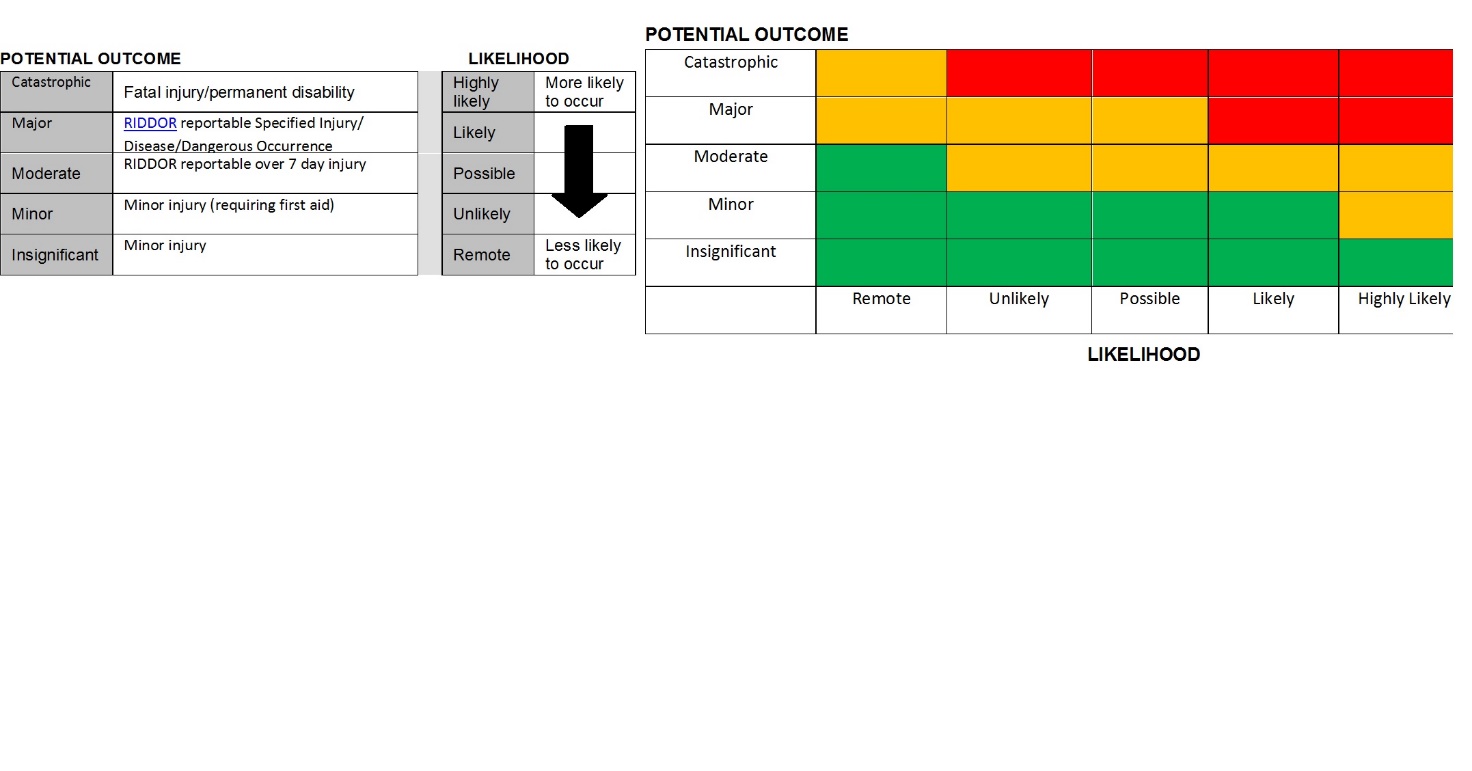 Activity/SituationActivity/SituationActivity/SituationMUSIC, DANCE and DRAMA DURING PANDEMICThis risk assessment must be read in conjunction with the FULL OPENING OF SCHOOL DURING COVID-19 PANDEMIC FROM 8th MARCH risk assessmentMUSIC, DANCE and DRAMA DURING PANDEMICThis risk assessment must be read in conjunction with the FULL OPENING OF SCHOOL DURING COVID-19 PANDEMIC FROM 8th MARCH risk assessmentMUSIC, DANCE and DRAMA DURING PANDEMICThis risk assessment must be read in conjunction with the FULL OPENING OF SCHOOL DURING COVID-19 PANDEMIC FROM 8th MARCH risk assessmentMUSIC, DANCE and DRAMA DURING PANDEMICThis risk assessment must be read in conjunction with the FULL OPENING OF SCHOOL DURING COVID-19 PANDEMIC FROM 8th MARCH risk assessmentMUSIC, DANCE and DRAMA DURING PANDEMICThis risk assessment must be read in conjunction with the FULL OPENING OF SCHOOL DURING COVID-19 PANDEMIC FROM 8th MARCH risk assessmentMUSIC, DANCE and DRAMA DURING PANDEMICThis risk assessment must be read in conjunction with the FULL OPENING OF SCHOOL DURING COVID-19 PANDEMIC FROM 8th MARCH risk assessmentMUSIC, DANCE and DRAMA DURING PANDEMICThis risk assessment must be read in conjunction with the FULL OPENING OF SCHOOL DURING COVID-19 PANDEMIC FROM 8th MARCH risk assessmentMUSIC, DANCE and DRAMA DURING PANDEMICThis risk assessment must be read in conjunction with the FULL OPENING OF SCHOOL DURING COVID-19 PANDEMIC FROM 8th MARCH risk assessmentMUSIC, DANCE and DRAMA DURING PANDEMICThis risk assessment must be read in conjunction with the FULL OPENING OF SCHOOL DURING COVID-19 PANDEMIC FROM 8th MARCH risk assessmentMUSIC, DANCE and DRAMA DURING PANDEMICThis risk assessment must be read in conjunction with the FULL OPENING OF SCHOOL DURING COVID-19 PANDEMIC FROM 8th MARCH risk assessmentMUSIC, DANCE and DRAMA DURING PANDEMICThis risk assessment must be read in conjunction with the FULL OPENING OF SCHOOL DURING COVID-19 PANDEMIC FROM 8th MARCH risk assessmentMUSIC, DANCE and DRAMA DURING PANDEMICThis risk assessment must be read in conjunction with the FULL OPENING OF SCHOOL DURING COVID-19 PANDEMIC FROM 8th MARCH risk assessmentMUSIC, DANCE and DRAMA DURING PANDEMICThis risk assessment must be read in conjunction with the FULL OPENING OF SCHOOL DURING COVID-19 PANDEMIC FROM 8th MARCH risk assessmentMUSIC, DANCE and DRAMA DURING PANDEMICThis risk assessment must be read in conjunction with the FULL OPENING OF SCHOOL DURING COVID-19 PANDEMIC FROM 8th MARCH risk assessmentMUSIC, DANCE and DRAMA DURING PANDEMICThis risk assessment must be read in conjunction with the FULL OPENING OF SCHOOL DURING COVID-19 PANDEMIC FROM 8th MARCH risk assessmentLocationLocationLocation HILL TOP ACADEMY HILL TOP ACADEMY HILL TOP ACADEMY HILL TOP ACADEMY HILL TOP ACADEMY HILL TOP ACADEMY HILL TOP ACADEMY HILL TOP ACADEMY HILL TOP ACADEMY HILL TOP ACADEMY HILL TOP ACADEMY HILL TOP ACADEMY HILL TOP ACADEMY HILL TOP ACADEMY HILL TOP ACADEMYPersons at RiskPersons at RiskPersons at RiskPupils Pupils EmployeesEmployeesEmployeesEmployeesVisitors Visitors Visitors Contractors Contractors Contractors Contractors Contractors Contractors HAZARD(S)HAZARD(S)HAZARD(S)Note: this list is not exhaustive and must be adapted for your own needsContact Between Individuals Not Minimised and Social Distancing Measures Not FollowedCumulative Aerosol TransmissionShared ResourcesInadequate Hand Washing/Personal HygieneNote: this list is not exhaustive and must be adapted for your own needsContact Between Individuals Not Minimised and Social Distancing Measures Not FollowedCumulative Aerosol TransmissionShared ResourcesInadequate Hand Washing/Personal HygieneNote: this list is not exhaustive and must be adapted for your own needsContact Between Individuals Not Minimised and Social Distancing Measures Not FollowedCumulative Aerosol TransmissionShared ResourcesInadequate Hand Washing/Personal HygieneNote: this list is not exhaustive and must be adapted for your own needsContact Between Individuals Not Minimised and Social Distancing Measures Not FollowedCumulative Aerosol TransmissionShared ResourcesInadequate Hand Washing/Personal HygieneNote: this list is not exhaustive and must be adapted for your own needsContact Between Individuals Not Minimised and Social Distancing Measures Not FollowedCumulative Aerosol TransmissionShared ResourcesInadequate Hand Washing/Personal HygieneNote: this list is not exhaustive and must be adapted for your own needsContact Between Individuals Not Minimised and Social Distancing Measures Not FollowedCumulative Aerosol TransmissionShared ResourcesInadequate Hand Washing/Personal HygieneNote: this list is not exhaustive and must be adapted for your own needsContact Between Individuals Not Minimised and Social Distancing Measures Not FollowedCumulative Aerosol TransmissionShared ResourcesInadequate Hand Washing/Personal HygieneNote: this list is not exhaustive and must be adapted for your own needsContact Between Individuals Not Minimised and Social Distancing Measures Not FollowedCumulative Aerosol TransmissionShared ResourcesInadequate Hand Washing/Personal HygieneNote: this list is not exhaustive and must be adapted for your own needsContact Between Individuals Not Minimised and Social Distancing Measures Not FollowedCumulative Aerosol TransmissionShared ResourcesInadequate Hand Washing/Personal HygieneNote: this list is not exhaustive and must be adapted for your own needsContact Between Individuals Not Minimised and Social Distancing Measures Not FollowedCumulative Aerosol TransmissionShared ResourcesInadequate Hand Washing/Personal HygieneNote: this list is not exhaustive and must be adapted for your own needsContact Between Individuals Not Minimised and Social Distancing Measures Not FollowedCumulative Aerosol TransmissionShared ResourcesInadequate Hand Washing/Personal HygieneNote: this list is not exhaustive and must be adapted for your own needsContact Between Individuals Not Minimised and Social Distancing Measures Not FollowedCumulative Aerosol TransmissionShared ResourcesInadequate Hand Washing/Personal HygieneNote: this list is not exhaustive and must be adapted for your own needsContact Between Individuals Not Minimised and Social Distancing Measures Not FollowedCumulative Aerosol TransmissionShared ResourcesInadequate Hand Washing/Personal HygieneNote: this list is not exhaustive and must be adapted for your own needsContact Between Individuals Not Minimised and Social Distancing Measures Not FollowedCumulative Aerosol TransmissionShared ResourcesInadequate Hand Washing/Personal HygieneNote: this list is not exhaustive and must be adapted for your own needsContact Between Individuals Not Minimised and Social Distancing Measures Not FollowedCumulative Aerosol TransmissionShared ResourcesInadequate Hand Washing/Personal HygieneCONTROL MEASURESCONTROL MEASURESCONTROL MEASURESCONTROL MEASURESCONTROL MEASURESCONTROL MEASURESCONTROL MEASURESADDITIONAL INFORMATIONADDITIONAL INFORMATIONADDITIONAL INFORMATIONADDITIONAL INFORMATIONYESYESNONONON/AN/ANote:  you must amend and adapt this generic risk assessment to suit your own needs by selecting the controls from the examples provided (adding and amending others where necessary) and then evaluate the overall risk for the activity/situation.Note:  you must amend and adapt this generic risk assessment to suit your own needs by selecting the controls from the examples provided (adding and amending others where necessary) and then evaluate the overall risk for the activity/situation.Note:  you must amend and adapt this generic risk assessment to suit your own needs by selecting the controls from the examples provided (adding and amending others where necessary) and then evaluate the overall risk for the activity/situation.Note:  you must amend and adapt this generic risk assessment to suit your own needs by selecting the controls from the examples provided (adding and amending others where necessary) and then evaluate the overall risk for the activity/situation.Note:  you must amend and adapt this generic risk assessment to suit your own needs by selecting the controls from the examples provided (adding and amending others where necessary) and then evaluate the overall risk for the activity/situation.Note:  you must amend and adapt this generic risk assessment to suit your own needs by selecting the controls from the examples provided (adding and amending others where necessary) and then evaluate the overall risk for the activity/situation.Note:  you must amend and adapt this generic risk assessment to suit your own needs by selecting the controls from the examples provided (adding and amending others where necessary) and then evaluate the overall risk for the activity/situation.Note:  you must amend and adapt this generic risk assessment to suit your own needs by selecting the controls from the examples provided (adding and amending others where necessary) and then evaluate the overall risk for the activity/situation.Note:  you must amend and adapt this generic risk assessment to suit your own needs by selecting the controls from the examples provided (adding and amending others where necessary) and then evaluate the overall risk for the activity/situation.Note:  you must amend and adapt this generic risk assessment to suit your own needs by selecting the controls from the examples provided (adding and amending others where necessary) and then evaluate the overall risk for the activity/situation.Note:  you must amend and adapt this generic risk assessment to suit your own needs by selecting the controls from the examples provided (adding and amending others where necessary) and then evaluate the overall risk for the activity/situation.Note:  you must amend and adapt this generic risk assessment to suit your own needs by selecting the controls from the examples provided (adding and amending others where necessary) and then evaluate the overall risk for the activity/situation.Note:  you must amend and adapt this generic risk assessment to suit your own needs by selecting the controls from the examples provided (adding and amending others where necessary) and then evaluate the overall risk for the activity/situation.Note:  you must amend and adapt this generic risk assessment to suit your own needs by selecting the controls from the examples provided (adding and amending others where necessary) and then evaluate the overall risk for the activity/situation.Note:  you must amend and adapt this generic risk assessment to suit your own needs by selecting the controls from the examples provided (adding and amending others where necessary) and then evaluate the overall risk for the activity/situation.Note:  you must amend and adapt this generic risk assessment to suit your own needs by selecting the controls from the examples provided (adding and amending others where necessary) and then evaluate the overall risk for the activity/situation.Note:  you must amend and adapt this generic risk assessment to suit your own needs by selecting the controls from the examples provided (adding and amending others where necessary) and then evaluate the overall risk for the activity/situation.Note:  you must amend and adapt this generic risk assessment to suit your own needs by selecting the controls from the examples provided (adding and amending others where necessary) and then evaluate the overall risk for the activity/situation.Contact Between Individuals Not Minimised and Social Distancing Measures Not FollowedContact Between Individuals Not Minimised and Social Distancing Measures Not FollowedContact Between Individuals Not Minimised and Social Distancing Measures Not FollowedContact Between Individuals Not Minimised and Social Distancing Measures Not FollowedContact Between Individuals Not Minimised and Social Distancing Measures Not FollowedContact Between Individuals Not Minimised and Social Distancing Measures Not FollowedContact Between Individuals Not Minimised and Social Distancing Measures Not FollowedContact Between Individuals Not Minimised and Social Distancing Measures Not FollowedContact Between Individuals Not Minimised and Social Distancing Measures Not FollowedContact Between Individuals Not Minimised and Social Distancing Measures Not FollowedContact Between Individuals Not Minimised and Social Distancing Measures Not FollowedContact Between Individuals Not Minimised and Social Distancing Measures Not FollowedContact Between Individuals Not Minimised and Social Distancing Measures Not FollowedContact Between Individuals Not Minimised and Social Distancing Measures Not FollowedContact Between Individuals Not Minimised and Social Distancing Measures Not FollowedContact Between Individuals Not Minimised and Social Distancing Measures Not FollowedContact Between Individuals Not Minimised and Social Distancing Measures Not FollowedContact Between Individuals Not Minimised and Social Distancing Measures Not FollowedAdults maintain a 2 metre distance from each other, and from childrenAdults maintain a 2 metre distance from each other, and from childrenAdults maintain a 2 metre distance from each other, and from childrenAdults maintain a 2 metre distance from each other, and from childrenAdults maintain a 2 metre distance from each other, and from childrenAdults maintain a 2 metre distance from each other, and from childrenAdults maintain a 2 metre distance from each other, and from childrenAll adults are fully aware of the 2m distance rule All adults are fully aware of the 2m distance rule All adults are fully aware of the 2m distance rule All adults are fully aware of the 2m distance rule Individual lessons in music, dance and drama can resume in schoolsIndividual lessons in music, dance and drama can resume in schoolsIndividual lessons in music, dance and drama can resume in schoolsIndividual lessons in music, dance and drama can resume in schoolsIndividual lessons in music, dance and drama can resume in schoolsIndividual lessons in music, dance and drama can resume in schoolsIndividual lessons in music, dance and drama can resume in schoolsNot running in the Academy at presentNot running in the Academy at presentNot running in the Academy at presentNot running in the Academy at presentDuring 1-2-1 lessons 2 metres social distancing between pupil and teacher is maintainedDuring 1-2-1 lessons 2 metres social distancing between pupil and teacher is maintainedDuring 1-2-1 lessons 2 metres social distancing between pupil and teacher is maintainedDuring 1-2-1 lessons 2 metres social distancing between pupil and teacher is maintainedDuring 1-2-1 lessons 2 metres social distancing between pupil and teacher is maintainedDuring 1-2-1 lessons 2 metres social distancing between pupil and teacher is maintainedDuring 1-2-1 lessons 2 metres social distancing between pupil and teacher is maintainedAll adults are fully aware of the 2m distance ruleAll adults are fully aware of the 2m distance ruleAll adults are fully aware of the 2m distance ruleAll adults are fully aware of the 2m distance ruleParticular care is taken in music, dance and drama lessons to observe social distancing where possibleParticular care is taken in music, dance and drama lessons to observe social distancing where possibleParticular care is taken in music, dance and drama lessons to observe social distancing where possibleParticular care is taken in music, dance and drama lessons to observe social distancing where possibleParticular care is taken in music, dance and drama lessons to observe social distancing where possibleParticular care is taken in music, dance and drama lessons to observe social distancing where possibleParticular care is taken in music, dance and drama lessons to observe social distancing where possibleThis may limit group activity in these subjects in terms of numbers in each group. It will also prevent physical correction by teachers and contact between pupils in dance and dramaThis may limit group activity in these subjects in terms of numbers in each group. It will also prevent physical correction by teachers and contact between pupils in dance and dramaThis may limit group activity in these subjects in terms of numbers in each group. It will also prevent physical correction by teachers and contact between pupils in dance and dramaThis may limit group activity in these subjects in terms of numbers in each group. It will also prevent physical correction by teachers and contact between pupils in dance and dramaWhere it is necessary to use peripatetic teachers, those individuals will be expected to comply with the school’s arrangements for managing and minimising risk, including taking particular care to minimise contact and maintain as much distance as possible from other staffWhere it is necessary to use peripatetic teachers, those individuals will be expected to comply with the school’s arrangements for managing and minimising risk, including taking particular care to minimise contact and maintain as much distance as possible from other staffWhere it is necessary to use peripatetic teachers, those individuals will be expected to comply with the school’s arrangements for managing and minimising risk, including taking particular care to minimise contact and maintain as much distance as possible from other staffWhere it is necessary to use peripatetic teachers, those individuals will be expected to comply with the school’s arrangements for managing and minimising risk, including taking particular care to minimise contact and maintain as much distance as possible from other staffWhere it is necessary to use peripatetic teachers, those individuals will be expected to comply with the school’s arrangements for managing and minimising risk, including taking particular care to minimise contact and maintain as much distance as possible from other staffWhere it is necessary to use peripatetic teachers, those individuals will be expected to comply with the school’s arrangements for managing and minimising risk, including taking particular care to minimise contact and maintain as much distance as possible from other staffWhere it is necessary to use peripatetic teachers, those individuals will be expected to comply with the school’s arrangements for managing and minimising risk, including taking particular care to minimise contact and maintain as much distance as possible from other staffNo peripatetic teachers are booked at present.Any visitors are fully briefed on Academy covid safe procedures when entering the Academy No peripatetic teachers are booked at present.Any visitors are fully briefed on Academy covid safe procedures when entering the Academy No peripatetic teachers are booked at present.Any visitors are fully briefed on Academy covid safe procedures when entering the Academy No peripatetic teachers are booked at present.Any visitors are fully briefed on Academy covid safe procedures when entering the Academy If a teacher is operating on a peripatetic basis, and operating across multiple groups or individuals, it is important that they do not attend a lesson if they are unwell or are having any symptoms associated with coronavirus (COVID-19) such as fever, a new and sustained cough, loss of sense of taste or smellIf a teacher is operating on a peripatetic basis, and operating across multiple groups or individuals, it is important that they do not attend a lesson if they are unwell or are having any symptoms associated with coronavirus (COVID-19) such as fever, a new and sustained cough, loss of sense of taste or smellIf a teacher is operating on a peripatetic basis, and operating across multiple groups or individuals, it is important that they do not attend a lesson if they are unwell or are having any symptoms associated with coronavirus (COVID-19) such as fever, a new and sustained cough, loss of sense of taste or smellIf a teacher is operating on a peripatetic basis, and operating across multiple groups or individuals, it is important that they do not attend a lesson if they are unwell or are having any symptoms associated with coronavirus (COVID-19) such as fever, a new and sustained cough, loss of sense of taste or smellIf a teacher is operating on a peripatetic basis, and operating across multiple groups or individuals, it is important that they do not attend a lesson if they are unwell or are having any symptoms associated with coronavirus (COVID-19) such as fever, a new and sustained cough, loss of sense of taste or smellIf a teacher is operating on a peripatetic basis, and operating across multiple groups or individuals, it is important that they do not attend a lesson if they are unwell or are having any symptoms associated with coronavirus (COVID-19) such as fever, a new and sustained cough, loss of sense of taste or smellIf a teacher is operating on a peripatetic basis, and operating across multiple groups or individuals, it is important that they do not attend a lesson if they are unwell or are having any symptoms associated with coronavirus (COVID-19) such as fever, a new and sustained cough, loss of sense of taste or smellExternal teachers are fully briefed on Academy covid safe procedures when entering the Academy Checks on external teachers are made to ensure the consistent application of the measures set out in the Academy policies and procedures External teachers are fully briefed on Academy covid safe procedures when entering the Academy Checks on external teachers are made to ensure the consistent application of the measures set out in the Academy policies and procedures External teachers are fully briefed on Academy covid safe procedures when entering the Academy Checks on external teachers are made to ensure the consistent application of the measures set out in the Academy policies and procedures External teachers are fully briefed on Academy covid safe procedures when entering the Academy Checks on external teachers are made to ensure the consistent application of the measures set out in the Academy policies and procedures School ensures that peripatetic teachers maintain distancing requirements with each group they teachSchool ensures that peripatetic teachers maintain distancing requirements with each group they teachSchool ensures that peripatetic teachers maintain distancing requirements with each group they teachSchool ensures that peripatetic teachers maintain distancing requirements with each group they teachSchool ensures that peripatetic teachers maintain distancing requirements with each group they teachSchool ensures that peripatetic teachers maintain distancing requirements with each group they teachSchool ensures that peripatetic teachers maintain distancing requirements with each group they teachAll external teachers are aware of distancing measures to be taken when delivering lessons in the AcademyAll external teachers are aware of distancing measures to be taken when delivering lessons in the AcademyAll external teachers are aware of distancing measures to be taken when delivering lessons in the AcademyAll external teachers are aware of distancing measures to be taken when delivering lessons in the AcademySchool ensures that peripatetic teachers avoid situations where distancing requirements are broken; for an example demonstrating partnering work in dancingSchool ensures that peripatetic teachers avoid situations where distancing requirements are broken; for an example demonstrating partnering work in dancingSchool ensures that peripatetic teachers avoid situations where distancing requirements are broken; for an example demonstrating partnering work in dancingSchool ensures that peripatetic teachers avoid situations where distancing requirements are broken; for an example demonstrating partnering work in dancingSchool ensures that peripatetic teachers avoid situations where distancing requirements are broken; for an example demonstrating partnering work in dancingSchool ensures that peripatetic teachers avoid situations where distancing requirements are broken; for an example demonstrating partnering work in dancingSchool ensures that peripatetic teachers avoid situations where distancing requirements are broken; for an example demonstrating partnering work in dancingAll external teachers can provide covid secure risk assessments for the activities/lessons  taking place All external teachers can provide covid secure risk assessments for the activities/lessons  taking place All external teachers can provide covid secure risk assessments for the activities/lessons  taking place All external teachers can provide covid secure risk assessments for the activities/lessons  taking place School ensures that peripatetic teachers make efforts to reduce the number of groups taught and locations in school worked in, to reduce the number of contacts madeSchool ensures that peripatetic teachers make efforts to reduce the number of groups taught and locations in school worked in, to reduce the number of contacts madeSchool ensures that peripatetic teachers make efforts to reduce the number of groups taught and locations in school worked in, to reduce the number of contacts madeSchool ensures that peripatetic teachers make efforts to reduce the number of groups taught and locations in school worked in, to reduce the number of contacts madeSchool ensures that peripatetic teachers make efforts to reduce the number of groups taught and locations in school worked in, to reduce the number of contacts madeSchool ensures that peripatetic teachers make efforts to reduce the number of groups taught and locations in school worked in, to reduce the number of contacts madeSchool ensures that peripatetic teachers make efforts to reduce the number of groups taught and locations in school worked in, to reduce the number of contacts madeAll external teachers are aware of distancing measures to be taken when delivering lessons in the Academy All external teachers are aware of distancing measures to be taken when delivering lessons in the Academy All external teachers are aware of distancing measures to be taken when delivering lessons in the Academy All external teachers are aware of distancing measures to be taken when delivering lessons in the Academy In individual lessons for music, dance and drama, social distancing should be maintained, meaning teachers should not provide physical correctionIn individual lessons for music, dance and drama, social distancing should be maintained, meaning teachers should not provide physical correctionIn individual lessons for music, dance and drama, social distancing should be maintained, meaning teachers should not provide physical correctionIn individual lessons for music, dance and drama, social distancing should be maintained, meaning teachers should not provide physical correctionIn individual lessons for music, dance and drama, social distancing should be maintained, meaning teachers should not provide physical correctionIn individual lessons for music, dance and drama, social distancing should be maintained, meaning teachers should not provide physical correctionIn individual lessons for music, dance and drama, social distancing should be maintained, meaning teachers should not provide physical correctionAll external teachers are aware of the requirements and do not carry out activities which will require any physical contact with pupils All external teachers are aware of the requirements and do not carry out activities which will require any physical contact with pupils All external teachers are aware of the requirements and do not carry out activities which will require any physical contact with pupils All external teachers are aware of the requirements and do not carry out activities which will require any physical contact with pupils Performances with an audience do not take placePerformances with an audience do not take placePerformances with an audience do not take placePerformances with an audience do not take placePerformances with an audience do not take placePerformances with an audience do not take placePerformances with an audience do not take placeConsider alternatives such as live streaming and recording performances, subject to the usual safeguarding considerations and parental permissionConsider alternatives such as live streaming and recording performances, subject to the usual safeguarding considerations and parental permissionConsider alternatives such as live streaming and recording performances, subject to the usual safeguarding considerations and parental permissionConsider alternatives such as live streaming and recording performances, subject to the usual safeguarding considerations and parental permissionCumulative Aerosol TransmissionCumulative Aerosol TransmissionCumulative Aerosol TransmissionCumulative Aerosol TransmissionCumulative Aerosol TransmissionCumulative Aerosol TransmissionCumulative Aerosol TransmissionCumulative Aerosol TransmissionCumulative Aerosol TransmissionCumulative Aerosol TransmissionCumulative Aerosol TransmissionCumulative Aerosol TransmissionCumulative Aerosol TransmissionCumulative Aerosol TransmissionCumulative Aerosol TransmissionCumulative Aerosol TransmissionCumulative Aerosol TransmissionCumulative Aerosol TransmissionAny background or accompanying music is kept to levels which do not encourage teachers or other performers to raise their voices undulyAny background or accompanying music is kept to levels which do not encourage teachers or other performers to raise their voices undulyAny background or accompanying music is kept to levels which do not encourage teachers or other performers to raise their voices undulyAny background or accompanying music is kept to levels which do not encourage teachers or other performers to raise their voices undulyAny background or accompanying music is kept to levels which do not encourage teachers or other performers to raise their voices undulyAny background or accompanying music is kept to levels which do not encourage teachers or other performers to raise their voices undulyAny background or accompanying music is kept to levels which do not encourage teachers or other performers to raise their voices undulyMicrophones are used to reduce the need for shouting or prolonged periods of loud speaking or singingMicrophones are used to reduce the need for shouting or prolonged periods of loud speaking or singingMicrophones are used to reduce the need for shouting or prolonged periods of loud speaking or singingMicrophones are used to reduce the need for shouting or prolonged periods of loud speaking or singingMicrophones are used to reduce the need for shouting or prolonged periods of loud speaking or singingMicrophones are used to reduce the need for shouting or prolonged periods of loud speaking or singingMicrophones are used to reduce the need for shouting or prolonged periods of loud speaking or singingIf planning an indoor or outdoor face-to-face performance in front of a live audience, schools should follow the latest advice in the DCMS guidance, implementing events in the lowest risk order as describedIf planning an indoor or outdoor face-to-face performance in front of a live audience, schools should follow the latest advice in the DCMS guidance, implementing events in the lowest risk order as describedIf planning an indoor or outdoor face-to-face performance in front of a live audience, schools should follow the latest advice in the DCMS guidance, implementing events in the lowest risk order as describedIf planning an indoor or outdoor face-to-face performance in front of a live audience, schools should follow the latest advice in the DCMS guidance, implementing events in the lowest risk order as describedIf planning an indoor or outdoor face-to-face performance in front of a live audience, schools should follow the latest advice in the DCMS guidance, implementing events in the lowest risk order as describedIf planning an indoor or outdoor face-to-face performance in front of a live audience, schools should follow the latest advice in the DCMS guidance, implementing events in the lowest risk order as describedIf planning an indoor or outdoor face-to-face performance in front of a live audience, schools should follow the latest advice in the DCMS guidance, implementing events in the lowest risk order as describedNo events planned at presentPerforming ArtsNo events planned at presentPerforming ArtsNo events planned at presentPerforming ArtsNo events planned at presentPerforming ArtsIf planning an outdoor performance particular consideration given to the guidance on delivering outdoor eventsIf planning an outdoor performance particular consideration given to the guidance on delivering outdoor eventsIf planning an outdoor performance particular consideration given to the guidance on delivering outdoor eventsIf planning an outdoor performance particular consideration given to the guidance on delivering outdoor eventsIf planning an outdoor performance particular consideration given to the guidance on delivering outdoor eventsIf planning an outdoor performance particular consideration given to the guidance on delivering outdoor eventsIf planning an outdoor performance particular consideration given to the guidance on delivering outdoor eventsOutdoor EventsOutdoor EventsOutdoor EventsOutdoor EventsPlaying instruments and singing in groups should take place outdoors wherever possiblePlaying instruments and singing in groups should take place outdoors wherever possiblePlaying instruments and singing in groups should take place outdoors wherever possiblePlaying instruments and singing in groups should take place outdoors wherever possiblePlaying instruments and singing in groups should take place outdoors wherever possiblePlaying instruments and singing in groups should take place outdoors wherever possiblePlaying instruments and singing in groups should take place outdoors wherever possibleWhen taking place indoors larger rooms are used to provide additional space  Numbers are limited and social distancing is in place at all times Windows and doors are opened where possible to provide adequate ventilation When taking place indoors larger rooms are used to provide additional space  Numbers are limited and social distancing is in place at all times Windows and doors are opened where possible to provide adequate ventilation When taking place indoors larger rooms are used to provide additional space  Numbers are limited and social distancing is in place at all times Windows and doors are opened where possible to provide adequate ventilation When taking place indoors larger rooms are used to provide additional space  Numbers are limited and social distancing is in place at all times Windows and doors are opened where possible to provide adequate ventilation If playing indoors, use a room with as much space as possible, for example, larger rooms If playing indoors, use a room with as much space as possible, for example, larger rooms If playing indoors, use a room with as much space as possible, for example, larger rooms If playing indoors, use a room with as much space as possible, for example, larger rooms If playing indoors, use a room with as much space as possible, for example, larger rooms If playing indoors, use a room with as much space as possible, for example, larger rooms If playing indoors, use a room with as much space as possible, for example, larger rooms On instrument playing in school at presentRooms with high ceilings are expected to enable dilution of aerosol transmissionWhen taking place indoors larger rooms are used to provide additional space  On instrument playing in school at presentRooms with high ceilings are expected to enable dilution of aerosol transmissionWhen taking place indoors larger rooms are used to provide additional space  On instrument playing in school at presentRooms with high ceilings are expected to enable dilution of aerosol transmissionWhen taking place indoors larger rooms are used to provide additional space  On instrument playing in school at presentRooms with high ceilings are expected to enable dilution of aerosol transmissionWhen taking place indoors larger rooms are used to provide additional space  If playing indoors, numbers are limited to account for ventilation of the space and the ability to social distanceIf playing indoors, numbers are limited to account for ventilation of the space and the ability to social distanceIf playing indoors, numbers are limited to account for ventilation of the space and the ability to social distanceIf playing indoors, numbers are limited to account for ventilation of the space and the ability to social distanceIf playing indoors, numbers are limited to account for ventilation of the space and the ability to social distanceIf playing indoors, numbers are limited to account for ventilation of the space and the ability to social distanceIf playing indoors, numbers are limited to account for ventilation of the space and the ability to social distanceNumbers are limited and social distancing is in place at all times Windows and doors are opened where possible to provide adequate ventilation Numbers are limited and social distancing is in place at all times Windows and doors are opened where possible to provide adequate ventilation Numbers are limited and social distancing is in place at all times Windows and doors are opened where possible to provide adequate ventilation Numbers are limited and social distancing is in place at all times Windows and doors are opened where possible to provide adequate ventilation Singing, wind and brass playing should not take place in larger groups such as choirs and ensembles, or assemblies unless significant space, natural airflow (at least 10l/s/person for all present, including audiences) and strict social distancing and mitigation as described below can be maintainedSinging, wind and brass playing should not take place in larger groups such as choirs and ensembles, or assemblies unless significant space, natural airflow (at least 10l/s/person for all present, including audiences) and strict social distancing and mitigation as described below can be maintainedSinging, wind and brass playing should not take place in larger groups such as choirs and ensembles, or assemblies unless significant space, natural airflow (at least 10l/s/person for all present, including audiences) and strict social distancing and mitigation as described below can be maintainedSinging, wind and brass playing should not take place in larger groups such as choirs and ensembles, or assemblies unless significant space, natural airflow (at least 10l/s/person for all present, including audiences) and strict social distancing and mitigation as described below can be maintainedSinging, wind and brass playing should not take place in larger groups such as choirs and ensembles, or assemblies unless significant space, natural airflow (at least 10l/s/person for all present, including audiences) and strict social distancing and mitigation as described below can be maintainedSinging, wind and brass playing should not take place in larger groups such as choirs and ensembles, or assemblies unless significant space, natural airflow (at least 10l/s/person for all present, including audiences) and strict social distancing and mitigation as described below can be maintainedSinging, wind and brass playing should not take place in larger groups such as choirs and ensembles, or assemblies unless significant space, natural airflow (at least 10l/s/person for all present, including audiences) and strict social distancing and mitigation as described below can be maintainedChoir has been cancelled until further noticeChoir has been cancelled until further noticeChoir has been cancelled until further noticeChoir has been cancelled until further noticeIn the smaller groups where these activities can take place, schools should observe strict social distancing between each singer and player, and between singers and players, and any other people such as conductors, other musicians, or accompanistsIn the smaller groups where these activities can take place, schools should observe strict social distancing between each singer and player, and between singers and players, and any other people such as conductors, other musicians, or accompanistsIn the smaller groups where these activities can take place, schools should observe strict social distancing between each singer and player, and between singers and players, and any other people such as conductors, other musicians, or accompanistsIn the smaller groups where these activities can take place, schools should observe strict social distancing between each singer and player, and between singers and players, and any other people such as conductors, other musicians, or accompanistsIn the smaller groups where these activities can take place, schools should observe strict social distancing between each singer and player, and between singers and players, and any other people such as conductors, other musicians, or accompanistsIn the smaller groups where these activities can take place, schools should observe strict social distancing between each singer and player, and between singers and players, and any other people such as conductors, other musicians, or accompanistsIn the smaller groups where these activities can take place, schools should observe strict social distancing between each singer and player, and between singers and players, and any other people such as conductors, other musicians, or accompanistsCurrent guidance is that if the activity is face-to-face and without mitigating actions, 2 metres is appropriateWhen taking place indoors larger rooms are used to provide additional space social distancing is in place at all times Current guidance is that if the activity is face-to-face and without mitigating actions, 2 metres is appropriateWhen taking place indoors larger rooms are used to provide additional space social distancing is in place at all times Current guidance is that if the activity is face-to-face and without mitigating actions, 2 metres is appropriateWhen taking place indoors larger rooms are used to provide additional space social distancing is in place at all times Current guidance is that if the activity is face-to-face and without mitigating actions, 2 metres is appropriateWhen taking place indoors larger rooms are used to provide additional space social distancing is in place at all times Pupils should be positioned back-to-back or side-to-side when playing or singing (rather than face-to-face)Pupils should be positioned back-to-back or side-to-side when playing or singing (rather than face-to-face)Pupils should be positioned back-to-back or side-to-side when playing or singing (rather than face-to-face)Pupils should be positioned back-to-back or side-to-side when playing or singing (rather than face-to-face)Pupils should be positioned back-to-back or side-to-side when playing or singing (rather than face-to-face)Pupils should be positioned back-to-back or side-to-side when playing or singing (rather than face-to-face)Pupils should be positioned back-to-back or side-to-side when playing or singing (rather than face-to-face)All singing  activities are planned back to back or side by side No face to face contact between pupils or staff takes place and all staff are fully aware for these requirementsAll singing  activities are planned back to back or side by side No face to face contact between pupils or staff takes place and all staff are fully aware for these requirementsAll singing  activities are planned back to back or side by side No face to face contact between pupils or staff takes place and all staff are fully aware for these requirementsAll singing  activities are planned back to back or side by side No face to face contact between pupils or staff takes place and all staff are fully aware for these requirementsWind and brass players are positioned so that the air from their instrument does not blow into another playerWind and brass players are positioned so that the air from their instrument does not blow into another playerWind and brass players are positioned so that the air from their instrument does not blow into another playerWind and brass players are positioned so that the air from their instrument does not blow into another playerWind and brass players are positioned so that the air from their instrument does not blow into another playerWind and brass players are positioned so that the air from their instrument does not blow into another playerWind and brass players are positioned so that the air from their instrument does not blow into another playerNo instrument lessons at presentNo instrument lessons at presentNo instrument lessons at presentNo instrument lessons at presentShared ResourcesShared ResourcesShared ResourcesShared ResourcesShared ResourcesShared ResourcesShared ResourcesShared ResourcesShared ResourcesShared ResourcesShared ResourcesShared ResourcesShared ResourcesShared ResourcesShared ResourcesShared ResourcesShared ResourcesShared ResourcesIf possible, do not share microphonesIf possible, do not share microphonesIf possible, do not share microphonesIf possible, do not share microphonesIf possible, do not share microphonesIf possible, do not share microphonesIf possible, do not share microphonesIf they are shared, follow the guidance on handling equipmentIf they are shared, follow the guidance on handling equipmentIf they are shared, follow the guidance on handling equipmentIf they are shared, follow the guidance on handling equipmentAvoid sharing instruments and equipment wherever possiblePlace name labels on equipment to help identify the designated user, for example, percussionists’ own sticks and malletsAvoid sharing instruments and equipment wherever possiblePlace name labels on equipment to help identify the designated user, for example, percussionists’ own sticks and malletsAvoid sharing instruments and equipment wherever possiblePlace name labels on equipment to help identify the designated user, for example, percussionists’ own sticks and malletsAvoid sharing instruments and equipment wherever possiblePlace name labels on equipment to help identify the designated user, for example, percussionists’ own sticks and malletsAvoid sharing instruments and equipment wherever possiblePlace name labels on equipment to help identify the designated user, for example, percussionists’ own sticks and malletsAvoid sharing instruments and equipment wherever possiblePlace name labels on equipment to help identify the designated user, for example, percussionists’ own sticks and malletsAvoid sharing instruments and equipment wherever possiblePlace name labels on equipment to help identify the designated user, for example, percussionists’ own sticks and malletsActivities are planned using minimal equipment All equipment is cleaned using approved products at the end of each session Activities are planned using minimal equipment All equipment is cleaned using approved products at the end of each session Activities are planned using minimal equipment All equipment is cleaned using approved products at the end of each session Activities are planned using minimal equipment All equipment is cleaned using approved products at the end of each session If instruments and equipment have to be shared they are disinfected regularly (including any packing cases, handles, props, chairs, microphones and music stands) and always between users, following government guidance on cleaning and handling equipment If instruments and equipment have to be shared they are disinfected regularly (including any packing cases, handles, props, chairs, microphones and music stands) and always between users, following government guidance on cleaning and handling equipment If instruments and equipment have to be shared they are disinfected regularly (including any packing cases, handles, props, chairs, microphones and music stands) and always between users, following government guidance on cleaning and handling equipment If instruments and equipment have to be shared they are disinfected regularly (including any packing cases, handles, props, chairs, microphones and music stands) and always between users, following government guidance on cleaning and handling equipment If instruments and equipment have to be shared they are disinfected regularly (including any packing cases, handles, props, chairs, microphones and music stands) and always between users, following government guidance on cleaning and handling equipment If instruments and equipment have to be shared they are disinfected regularly (including any packing cases, handles, props, chairs, microphones and music stands) and always between users, following government guidance on cleaning and handling equipment If instruments and equipment have to be shared they are disinfected regularly (including any packing cases, handles, props, chairs, microphones and music stands) and always between users, following government guidance on cleaning and handling equipment Instruments should be cleaned by the pupils playing them, where possibleHygiene: GuidanceAll equipment is cleaned using approved products at the end of each session.  Cleaning equipment is provided to all staff and any external teachers Instruments should be cleaned by the pupils playing them, where possibleHygiene: GuidanceAll equipment is cleaned using approved products at the end of each session.  Cleaning equipment is provided to all staff and any external teachers Instruments should be cleaned by the pupils playing them, where possibleHygiene: GuidanceAll equipment is cleaned using approved products at the end of each session.  Cleaning equipment is provided to all staff and any external teachers Instruments should be cleaned by the pupils playing them, where possibleHygiene: GuidanceAll equipment is cleaned using approved products at the end of each session.  Cleaning equipment is provided to all staff and any external teachers Handling of music scores, parts and scripts is limited to the individual using themHandling of music scores, parts and scripts is limited to the individual using themHandling of music scores, parts and scripts is limited to the individual using themHandling of music scores, parts and scripts is limited to the individual using themHandling of music scores, parts and scripts is limited to the individual using themHandling of music scores, parts and scripts is limited to the individual using themHandling of music scores, parts and scripts is limited to the individual using themThe number of suppliers is limited when hiring instruments and equipmentThe number of suppliers is limited when hiring instruments and equipmentThe number of suppliers is limited when hiring instruments and equipmentThe number of suppliers is limited when hiring instruments and equipmentThe number of suppliers is limited when hiring instruments and equipmentThe number of suppliers is limited when hiring instruments and equipmentThe number of suppliers is limited when hiring instruments and equipmentSchools should agree whose responsibility cleaning hired instruments is with the suppliersSchools should agree whose responsibility cleaning hired instruments is with the suppliersSchools should agree whose responsibility cleaning hired instruments is with the suppliersSchools should agree whose responsibility cleaning hired instruments is with the suppliersSchools should agree whose responsibility cleaning hired instruments is with the suppliersSchools should agree whose responsibility cleaning hired instruments is with the suppliersSchools should agree whose responsibility cleaning hired instruments is with the suppliersHire equipment, pupil’s own instruments, instruments brought on site by peripatetic teachers, tools or other equipment is cleaned on arrival and before first useHire equipment, pupil’s own instruments, instruments brought on site by peripatetic teachers, tools or other equipment is cleaned on arrival and before first useHire equipment, pupil’s own instruments, instruments brought on site by peripatetic teachers, tools or other equipment is cleaned on arrival and before first useHire equipment, pupil’s own instruments, instruments brought on site by peripatetic teachers, tools or other equipment is cleaned on arrival and before first useHire equipment, pupil’s own instruments, instruments brought on site by peripatetic teachers, tools or other equipment is cleaned on arrival and before first useHire equipment, pupil’s own instruments, instruments brought on site by peripatetic teachers, tools or other equipment is cleaned on arrival and before first useHire equipment, pupil’s own instruments, instruments brought on site by peripatetic teachers, tools or other equipment is cleaned on arrival and before first useEquipment, pupil’s own instruments and instruments brought on site by peripatetic teachers should be stored in a clean location if brought on site before they are needed, and they should be cleaned before first use and before returning the instrumentEquipment, pupil’s own instruments and instruments brought on site by peripatetic teachers should be stored in a clean location if brought on site before they are needed, and they should be cleaned before first use and before returning the instrumentEquipment, pupil’s own instruments and instruments brought on site by peripatetic teachers should be stored in a clean location if brought on site before they are needed, and they should be cleaned before first use and before returning the instrumentEquipment, pupil’s own instruments and instruments brought on site by peripatetic teachers should be stored in a clean location if brought on site before they are needed, and they should be cleaned before first use and before returning the instrumentEquipment, pupil’s own instruments and instruments brought on site by peripatetic teachers should be stored in a clean location if brought on site before they are needed, and they should be cleaned before first use and before returning the instrumentEquipment, pupil’s own instruments and instruments brought on site by peripatetic teachers should be stored in a clean location if brought on site before they are needed, and they should be cleaned before first use and before returning the instrumentEquipment, pupil’s own instruments and instruments brought on site by peripatetic teachers should be stored in a clean location if brought on site before they are needed, and they should be cleaned before first use and before returning the instrumentPick up and drop off collection points are created, to avoid passing equipment such as props, scripts, scores and microphones hand-to-handPick up and drop off collection points are created, to avoid passing equipment such as props, scripts, scores and microphones hand-to-handPick up and drop off collection points are created, to avoid passing equipment such as props, scripts, scores and microphones hand-to-handPick up and drop off collection points are created, to avoid passing equipment such as props, scripts, scores and microphones hand-to-handPick up and drop off collection points are created, to avoid passing equipment such as props, scripts, scores and microphones hand-to-handPick up and drop off collection points are created, to avoid passing equipment such as props, scripts, scores and microphones hand-to-handPick up and drop off collection points are created, to avoid passing equipment such as props, scripts, scores and microphones hand-to-handInadequate Hand Washing/HygieneInadequate Hand Washing/HygieneInadequate Hand Washing/HygieneInadequate Hand Washing/HygieneInadequate Hand Washing/HygieneInadequate Hand Washing/HygieneInadequate Hand Washing/HygieneInadequate Hand Washing/HygieneInadequate Hand Washing/HygieneInadequate Hand Washing/HygieneInadequate Hand Washing/HygieneInadequate Hand Washing/HygieneInadequate Hand Washing/HygieneInadequate Hand Washing/HygieneInadequate Hand Washing/HygieneInadequate Hand Washing/HygieneInadequate Hand Washing/HygieneInadequate Hand Washing/HygieneHandwashing, with soap and water, of 20 seconds duration takes place before and after handling equipment and before and after lessonsHandwashing, with soap and water, of 20 seconds duration takes place before and after handling equipment and before and after lessonsHandwashing, with soap and water, of 20 seconds duration takes place before and after handling equipment and before and after lessonsHandwashing, with soap and water, of 20 seconds duration takes place before and after handling equipment and before and after lessonsHandwashing, with soap and water, of 20 seconds duration takes place before and after handling equipment and before and after lessonsHandwashing, with soap and water, of 20 seconds duration takes place before and after handling equipment and before and after lessonsHandwashing, with soap and water, of 20 seconds duration takes place before and after handling equipment and before and after lessonsStaff and pupils have been fully trained on handwashing procedures.  E bug posters are in place throughout the Academy Staff and pupils have been fully trained on handwashing procedures.  E bug posters are in place throughout the Academy Staff and pupils have been fully trained on handwashing procedures.  E bug posters are in place throughout the Academy Staff and pupils have been fully trained on handwashing procedures.  E bug posters are in place throughout the Academy Have you consulted with the people/representatives undertaking the activity as part of the preparation of this risk assessmentHave you consulted with the people/representatives undertaking the activity as part of the preparation of this risk assessmentHave you consulted with the people/representatives undertaking the activity as part of the preparation of this risk assessmentHave you consulted with the people/representatives undertaking the activity as part of the preparation of this risk assessmentHave you consulted with the people/representatives undertaking the activity as part of the preparation of this risk assessmentHave you consulted with the people/representatives undertaking the activity as part of the preparation of this risk assessmentHave you consulted with the people/representatives undertaking the activity as part of the preparation of this risk assessmentHave you consulted with the people/representatives undertaking the activity as part of the preparation of this risk assessmentHave you consulted with the people/representatives undertaking the activity as part of the preparation of this risk assessmentHave you consulted with the people/representatives undertaking the activity as part of the preparation of this risk assessmentHave you consulted with the people/representatives undertaking the activity as part of the preparation of this risk assessmentYes Yes Yes Yes No No No What is the level of risk for this activity/situation with existing control measuresWhat is the level of risk for this activity/situation with existing control measuresWhat is the level of risk for this activity/situation with existing control measuresWhat is the level of risk for this activity/situation with existing control measuresWhat is the level of risk for this activity/situation with existing control measuresWhat is the level of risk for this activity/situation with existing control measuresWhat is the level of risk for this activity/situation with existing control measuresWhat is the level of risk for this activity/situation with existing control measuresWhat is the level of risk for this activity/situation with existing control measuresWhat is the level of risk for this activity/situation with existing control measuresWhat is the level of risk for this activity/situation with existing control measuresHighHighMedMedMedLowLowIs the risk adequately controlled with existing control measuresIs the risk adequately controlled with existing control measuresIs the risk adequately controlled with existing control measuresIs the risk adequately controlled with existing control measuresIs the risk adequately controlled with existing control measuresIs the risk adequately controlled with existing control measuresIs the risk adequately controlled with existing control measuresIs the risk adequately controlled with existing control measuresIs the risk adequately controlled with existing control measuresIs the risk adequately controlled with existing control measuresIs the risk adequately controlled with existing control measuresYes Yes Yes No No No No Have you identified any further control measures needed to control the risk and recorded them in the action planHave you identified any further control measures needed to control the risk and recorded them in the action planHave you identified any further control measures needed to control the risk and recorded them in the action planHave you identified any further control measures needed to control the risk and recorded them in the action planHave you identified any further control measures needed to control the risk and recorded them in the action planHave you identified any further control measures needed to control the risk and recorded them in the action planHave you identified any further control measures needed to control the risk and recorded them in the action planHave you identified any further control measures needed to control the risk and recorded them in the action planHave you identified any further control measures needed to control the risk and recorded them in the action planHave you identified any further control measures needed to control the risk and recorded them in the action planHave you identified any further control measures needed to control the risk and recorded them in the action planYes Yes Yes No No No No ACTION PLAN (insert additional rows if required)ACTION PLAN (insert additional rows if required)ACTION PLAN (insert additional rows if required)ACTION PLAN (insert additional rows if required)ACTION PLAN (insert additional rows if required)ACTION PLAN (insert additional rows if required)ACTION PLAN (insert additional rows if required)ACTION PLAN (insert additional rows if required)To be actioned byTo be actioned byTo be actioned byTo be actioned byTo be actioned byTo be actioned byTo be actioned byTo be actioned byTo be actioned byTo be actioned byFurther control measures to reduce risks so far as is reasonably practicableFurther control measures to reduce risks so far as is reasonably practicableFurther control measures to reduce risks so far as is reasonably practicableFurther control measures to reduce risks so far as is reasonably practicableFurther control measures to reduce risks so far as is reasonably practicableFurther control measures to reduce risks so far as is reasonably practicableFurther control measures to reduce risks so far as is reasonably practicableFurther control measures to reduce risks so far as is reasonably practicableNameNameNameNameDateDateDateDateDateDateState overall risk level assigned to the task AFTER implementation of control and action plan measures taken as a result of this risk assessmentState overall risk level assigned to the task AFTER implementation of control and action plan measures taken as a result of this risk assessmentState overall risk level assigned to the task AFTER implementation of control and action plan measures taken as a result of this risk assessmentState overall risk level assigned to the task AFTER implementation of control and action plan measures taken as a result of this risk assessmentState overall risk level assigned to the task AFTER implementation of control and action plan measures taken as a result of this risk assessmentState overall risk level assigned to the task AFTER implementation of control and action plan measures taken as a result of this risk assessmentState overall risk level assigned to the task AFTER implementation of control and action plan measures taken as a result of this risk assessmentState overall risk level assigned to the task AFTER implementation of control and action plan measures taken as a result of this risk assessmentState overall risk level assigned to the task AFTER implementation of control and action plan measures taken as a result of this risk assessmentState overall risk level assigned to the task AFTER implementation of control and action plan measures taken as a result of this risk assessmentState overall risk level assigned to the task AFTER implementation of control and action plan measures taken as a result of this risk assessmentHighHighMedMedMedLowLowIs such a risk level deemed to be as low as reasonably practical?Is such a risk level deemed to be as low as reasonably practical?Is such a risk level deemed to be as low as reasonably practical?Is such a risk level deemed to be as low as reasonably practical?Is such a risk level deemed to be as low as reasonably practical?Is such a risk level deemed to be as low as reasonably practical?Is such a risk level deemed to be as low as reasonably practical?Is such a risk level deemed to be as low as reasonably practical?Is such a risk level deemed to be as low as reasonably practical?Is such a risk level deemed to be as low as reasonably practical?Is such a risk level deemed to be as low as reasonably practical?Yes Yes Yes No No No No Is activity still acceptable with this level of risk?Is activity still acceptable with this level of risk?Is activity still acceptable with this level of risk?Is activity still acceptable with this level of risk?Is activity still acceptable with this level of risk?Is activity still acceptable with this level of risk?Is activity still acceptable with this level of risk?Is activity still acceptable with this level of risk?Is activity still acceptable with this level of risk?Is activity still acceptable with this level of risk?Is activity still acceptable with this level of risk?Yes Yes Yes No No No No If no, has this been escalated to senior leadership team?If no, has this been escalated to senior leadership team?If no, has this been escalated to senior leadership team?If no, has this been escalated to senior leadership team?If no, has this been escalated to senior leadership team?If no, has this been escalated to senior leadership team?If no, has this been escalated to senior leadership team?If no, has this been escalated to senior leadership team?If no, has this been escalated to senior leadership team?If no, has this been escalated to senior leadership team?If no, has this been escalated to senior leadership team?Yes Yes Yes No No No No Assessor(s):Position(s):Assessor(s):Position(s):R MacleodPrincipalR MacleodPrincipalR MacleodPrincipalR MacleodPrincipalSignature(s):Signature(s):Signature(s):Signature(s):R A MacleodR A MacleodR A MacleodR A MacleodR A MacleodR A MacleodR A MacleodR A MacleodDate:Date:01.03.202101.03.202101.03.202101.03.2021Review Date:Review Date:Review Date:Review Date:01/04/202101/04/202101/04/202101/04/202101/04/202101/04/202101/04/202101/04/2021Distribution: Distribution: Distribution: Distribution: Distribution: Distribution: Distribution: Distribution: Distribution: Distribution: Distribution: Distribution: Distribution: Distribution: Distribution: Distribution: Distribution: Distribution: Risk ratingRisk ratingRisk ratingActionActionActionActionActionActionActionActionActionActionActionActionActionHIGHHIGHHIGHUrgently review/add controls & monitor, notify H&S Team (if Likely or Highly Likely – stop work, seek competent advice)Urgently review/add controls & monitor, notify H&S Team (if Likely or Highly Likely – stop work, seek competent advice)Urgently review/add controls & monitor, notify H&S Team (if Likely or Highly Likely – stop work, seek competent advice)Urgently review/add controls & monitor, notify H&S Team (if Likely or Highly Likely – stop work, seek competent advice)Urgently review/add controls & monitor, notify H&S Team (if Likely or Highly Likely – stop work, seek competent advice)Urgently review/add controls & monitor, notify H&S Team (if Likely or Highly Likely – stop work, seek competent advice)Urgently review/add controls & monitor, notify H&S Team (if Likely or Highly Likely – stop work, seek competent advice)Urgently review/add controls & monitor, notify H&S Team (if Likely or Highly Likely – stop work, seek competent advice)Urgently review/add controls & monitor, notify H&S Team (if Likely or Highly Likely – stop work, seek competent advice)Urgently review/add controls & monitor, notify H&S Team (if Likely or Highly Likely – stop work, seek competent advice)Urgently review/add controls & monitor, notify H&S Team (if Likely or Highly Likely – stop work, seek competent advice)Urgently review/add controls & monitor, notify H&S Team (if Likely or Highly Likely – stop work, seek competent advice)Urgently review/add controls & monitor, notify H&S Team (if Likely or Highly Likely – stop work, seek competent advice)MEDIUMMEDIUMMEDIUMReview/add controls (as far as reasonably practicable) & monitorReview/add controls (as far as reasonably practicable) & monitorReview/add controls (as far as reasonably practicable) & monitorReview/add controls (as far as reasonably practicable) & monitorReview/add controls (as far as reasonably practicable) & monitorReview/add controls (as far as reasonably practicable) & monitorReview/add controls (as far as reasonably practicable) & monitorReview/add controls (as far as reasonably practicable) & monitorReview/add controls (as far as reasonably practicable) & monitorReview/add controls (as far as reasonably practicable) & monitorReview/add controls (as far as reasonably practicable) & monitorReview/add controls (as far as reasonably practicable) & monitorReview/add controls (as far as reasonably practicable) & monitorLOWLOWLOWMonitor control measuresMonitor control measuresMonitor control measuresMonitor control measuresMonitor control measuresMonitor control measuresMonitor control measuresMonitor control measuresMonitor control measuresMonitor control measuresMonitor control measuresMonitor control measuresMonitor control measures